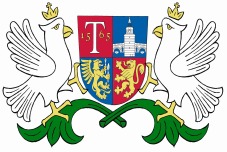 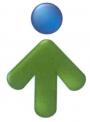 С ЛИЦЕ КЪМ ХОРАТА                                                                                                                                     ОБЩИНА ТРЯВНАУслуга № 2105                                                                                           ДО КМЕТА НА ОБЩИНА ТРЯВНАУстановяване на жилищни нужди-картотекиране                И С К А Н Еот………………………………………………………………………………………………с постоянен адрес - гр. /с./  …………………………………………………………….…адрес:………………………………………………………………………………………жк. …………………………………, ул. ………………………….. № бл………., вх. …..       ап…………………, тел……………………………Господин кмет, Моля, да бъде картотекирано  …………….      членното ми семейство за настаняване в общинско жилище.За картотекирането прилагам декларация по образец.Прилагам допълнително в подкрепа на декларираното следните документи :1…………………………………………………………………………………………………2…………………………………………………………………………………………………3…………………………………………………………………………………………………4…………………………………………………………………………………………………5…………………………………………………………………………………………………6…………………………………………………………………………………………………7…………………………………………………………………………………………………Дата ………20 …..година               	                                       Подпис………………………Срок на извършване на услугата : 60 работни дниРазмер на таксата: 5.00 лв./ бр.ОБЩИНА ТРЯВНАДЕКЛАРАЦИЯпо чл.7 и чл.8 от Наредба за условията и реда за установяване на жилищни нужди на гражданите, настаняване под наем и разпореждане с общински жилищаПодписаният:……………………………………………………………………………………….жител (и) на гр. …………………………………………………………………………………….ж.к……………………………… ул……………………………… №…………. блок …….…….вход………….ет………….ап………….тел………………………………………………………ДЕКЛАРИРАМI.  Семейно положениеII.  Имотно състояниеА.   Аз /ние/ членовете на семейството ми  ПРИТЕЖАВАМЕ / НЕ ПРИТЕЖАВАМЕ/:1. ЖИЛИЩЕН ИМОТ• жилище /самостоятелна сграда, етаж или част от етаж/;• жилищностроителен парцел;• право на строеж или право на надстрояване;• вещно право на ползване на жилище или на парцел;/ прилага се документ за собственост/2. ВИЛЕН ИМОТ• вила /самостоятелна сграда, етаж или част от етаж/;• вилен парцел;• право на строеж или право на надстрояване;• вещно право на ползване на вила или вилен парцел 3. ИДЕАЛНИ ЧАСТИ ОТ ИМОТИ ПО т. 1 и т.2ГОДНИ ЛИ СА ЗА ПОСТОЯННО ОБИТАВАНЕ?           “ДА”     "НЕ”Б.    Аз /ние/ членовете на семейството миПРИТЕЖАВАМЕ / НЕ ПРИТЕЖАВАМЕ/:III. Сделки с недвижими имотиАз /ние/ и членовете на семейството ми  СМЕ / НЕ СМЕ прехвърляли жилищни или вилни имоти, на други лица, през последните пет години с изключение на прехвърляне на идеални части от такива имоти или дарение в полза на държавата, общината или организация с идеална цел.……………………………………………………………………………………..................................................………………………………………………………………………………………………………………………………...........................IV. Материално положение Общият доход на семейството за последните 12 месеца, формиран от заплати и пенсии, както и допълнителни доходи от хонорари, земеделски земи под аренда и др., след облагане със съответните  данъци.Годишните доходи на семейството  са: 1. От трудово възнаграждение                        общо……….……………………………лева2. От пенсия	                                                    общо …………………………………   .лева3. Други / хонорари, търговска и стопанска дейност, наеми, ренти и други/.                                                                                                                                                    общо……………………………лева                                                                            V. В община Трявна имаме адресна регистрация от .......................... г.	г.VI. Жилищно състояние на семейството  - необходимото се подчертава1. Настанени сме по административен ред в помещения, собствеността върху които се възстановява по ЗВСОНИ и по други закони за възстановяване на собствеността;2. Незаемащи жилищна площ и ползващи не по-малко от година за жилища нежилищни помещения, като бараки, изби, непригодни тавански помещения и др.;3. Живеем в помещения, негодни за обитаване, вредни в санитарно-хигиенно отношение или застрашени от самасрутване, освидетелствани по установения за това ред. 4. Семейства живеещи въз основа на свободно договаряне.5. Заемащи недостатъчна жилищна  площ по нормите на  чл. 19 от НУРУЖНГНРОЖ, състоящо   се от……………………………………………………………                                     /жилищна площ, квадратни метри/VII. Други данни - необходимото се подчертава1. Семейство с две и повече деца2. Самотен родител с непълнолетно дете3. Член от семейството ми е с призната I или II група инвалидност /прилага се документ/4. Млади семейства /семейства в които съпрузите не са навършили 35г./5. Семейства или лица, които са живели по-дълго време при тежки жилищни условия.6. Данни за предишно картотекиране № ……………………….Известно ми е, че за декларирани от мен неверни данни нося отговорнос по чл.313 от НК.																	ДЕКЛАРАТОР					      ДЕКЛАРАТОР1. .........................................................                            2. ..................................................	ЛК № ...................................................                           ЛК № ............................................издадена на ..........................................                          издадена на ..................................ЕГН ......................................................                           ЕГН ...............................................ПОДПИС: ..........................................                            ПОДПИС: ....................................Д Е К Л А Р А Ц И ЯПодписаният................................................................................................................................... живущ в гр. .......................................ул. .......................................................................................с лична карта № ..................................  издадена на ....................................................................от ............................................................ ЕГН ......................................................Декларирам че, към момента живея:.............................................................................................................................................................................................................................................................................................................................................................................................................................................................................................................................................................................................................................................................................................................................................................................................................................Известно ми е, че за вписване на неверни данни в декларацията нося наказателна отговорност  от  Наказателния кодекс. Дата:.....................................                        ДЕКЛАРАТОР:................................. СПИСЪКна документите прилагани към Декларация /по чл.7 и чл.8 от Наредба за условията и реда за установяване на жилищни нужди на гражданите, настанявани под наем и разпореждане с общински жилища/Служебна бележка за доходите на всички работещи в семейството  за последните 12 месеца, формирани от заплати и пенсии, както и допълнителни доходи от хонорари, зем.земи под аренда и др., след облагане със съответните данъци;Документ от бюрото по труда за регистрираните безработни;Документ за правно основание на обитаваното жилище - Договор за наем или декларация, за обитавано жилище;Документ доказващ жилищното състояние; / при наличие на такъв документ /Документ от отдел „Местни данъци и такси” за актуално недвижимо състояние;Документ от ТЕЛК за I-ва и II- ра група инвалидност;Копие на лична карта с валидна адресна регистрация;При собственост на моторно превозно средство – документ за застрахователната стойност на МПС.Име,презиме и фамилия на членовете на семейството         ЕГНРодствена връзкаМесторабота12345Вид имущество Местонахождение          СтойностЗемеделски земи оценка по Наредбата за условията и реда за установяване на текущи пазарни цени на земеделските земи; за жилищни и вилни имоти-съобразно критериите, установени в глава седма от ППЗДС.Моторни превозни средства, селскостопански машини и др.– оценка по застрахователна стойност.     Дялово участие в търговски дружества – в размера на цената на придобиването.Обекти с производствено, търговско и др.стопанско предназначение и за прилежащите към тях терени и съоръжения- по пазарна цена.Акции, котирани на фондовата борса – по  пазарна цена.Налични парични средства, включително и тези по влогове, акции и дивиденти и др. на обща стойност по-голяма от 2/3 от данъчната цена на жилище, съответстващо на жилищните нужди.